Sorting SIlverwareMaterials Needed:Sorting Trays/BinsForks & Spoons (Butter Knives Optional)Task Analysis (inserted below)CLC Sorting SilverwareIntroduction/ Discussion:Sorting Silverware can be very beneficial to daily life skills. Allowing kids to be able to identify,sort and separate utensils we use daily to eat and cook with.  Accomplishing these tasks develop a great sense of “ I Can Do it!” Helping them build their confidence.Activities:  Identifying Different Utensils Fork,Knives,Spoons Etc.Sorting utensils in their designated spots.Counting and sorting the utensils while putting them away.Task Analysis BELOW 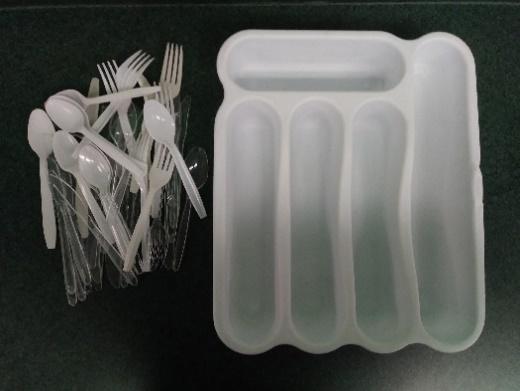 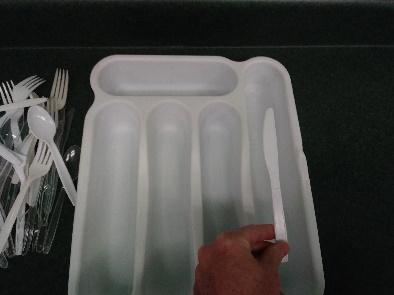 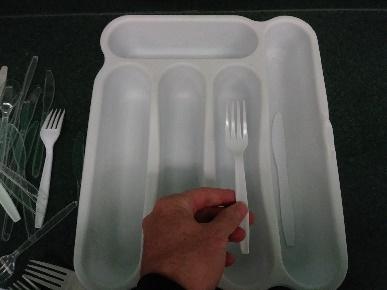 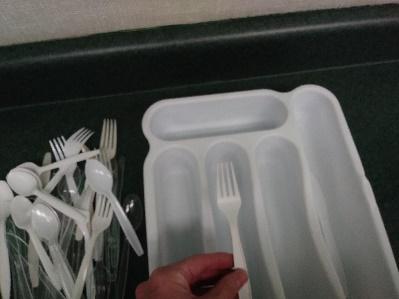 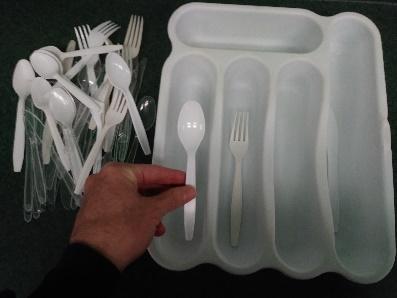 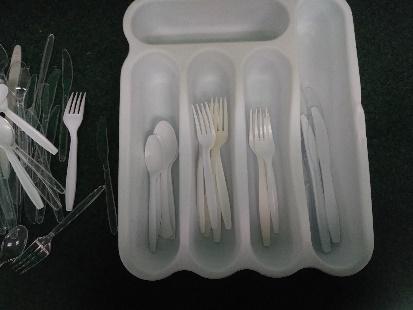 